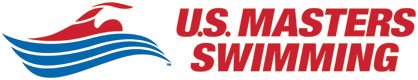 LAWRENCE MASTERS SWIM CLUB JANUARY MEETDATE				Sunday, January 20, 2013LOCATION			Indoor Aquatic Center, 4706 Overland Dr., Lawrence, KS 66049MEET DIRECTORS		Dulcy SellonSIGN UP/WARM UP		1:15 pm, warm-up continuously throughout the meetSTART TIME			2:30 pmREGISTRATION	USMS registration is required.  USMS registrations will be available on deck. FEE	Mailed entries at $30 to DULCY SELLON, 4708 BALTUSROL CT. LAWRENCE, KS  66049 (785-842-0771). They must be received by Jan. 17.  $35 for swimmers deck entering on the day of the meet. Online entry will be available.TIMING	All events will be electronically timed.  Each lane will have backup timers.EVENT	SEED TIME  EVENT			SEED TIME1. 1650 free	_________	11.  50 back		__________2. 1000 free	_________	12.  200 IM		__________3. 50 fly	_________	13.  100 free		__________4. 200 breast	_________	14.  500 free		__________5. 100 back	_________	15.  200 Medley relay	__________6. 200 free	_________	16.  100 breast		__________7. 400 IM	_________	17.  50 free		__________8. 200 free relay	_________	18.  200 back		__________9. 50 breast	_________	19.  100 fly		__________ 10. 200 fly	_________	20.  100 IM		__________A maximum of 5 events may be entered.  Enter NT if unsure of seed time.NAME ______________________________________________________ADDRESS____________________________________________________CITY ______________________________STATE__________ZIP_______PHONE ____________________ SEX ____BIRTHDATE______________USMS NUMBER_______________________Please sign the waiver below and mail the entry and fee payable to Lawrence Masters Swim Club along with a copy of your USMS registration card to Dulcy Sellon at the above address.I, the undersigned participant, intending to be legally bound, hereby certify that I am physically fit and have not been otherwise informed by a physician.  I acknowledge that I am aware of all risks inherent in Masters Swimming (training and competition), including possible permanent disability or death, and agree to assume all those risks. AS A CONDITION OF MY PARTICIPATION IN THE MASTERS SWIMMING PROGRAM OR ANY ACTIVITIES INCIDENT THERETO, I HEREBY WAIVE ANY AND ALL RIGHTS TO CLAIMS FOR LOSS OR DAMAGES, INCLUDING ALL CLAIMS FOR LOSS OR DAMAGES CAUSED BY NEGLIGENCE, ACTIVE OR PASSIVE, OF THE FOLLOWING: UNITED STATES MASTERS SWIMMING, INC., THE LOCAL MASTERS SWIMMING COMMITTEES, THE CLUBS, HOST FACILITIES, MEET SPONSORS, MEET COMMITTEES, OR ANY INDIVIDUALS OFFICIATING AT THE MEETS OR SUPERVISING SUCH ACTIVITIES. In addition, I agree to abide by and be governed by the rules of USMS. (Rule Book Article 203.1)Signature                                                                                           DateThis meet is sanctioned by Missouri Valley USMS Swimming for USMS, INC., #2811-01